اختبار الكفايات اللغوية2 -2 – اختبار الكفاية الإملائية   – للعام الدراسي 1444هـنموذج أاختر الإجابة الصحيحة فيما يأتي رابط الإجابة عن الاختبار https://youtu.be/Y9a7W-qg8Bcالمملكة العربية السعوديةوزارة التعليمإدارة التعليم .................مدرسة : ......................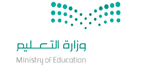 المادة : الكفايات اللغوية 2-2الصف :الثاني  الثانوي مسارات الزمن : ساعة اسم الطالب : ........................................................................................................الصف : الثاني  الثانوي  مسارات   (      )  201- من أعراف الكتابة الأساسية ...1- من أعراف الكتابة الأساسية ...1- من أعراف الكتابة الأساسية ...أ- العناوين الرئيسة والجانبيةب – بدء الموضوع  بتحديد الأهداف جـ -  إنهاء الموضوع بملخص2- الجملة التي كتبت بشكل صحيح :2- الجملة التي كتبت بشكل صحيح :2- الجملة التي كتبت بشكل صحيح :أ- إلاما تستمع في وقت الفراغ؟ ب – إلام تستمع في وقت الفراغ؟جـ - إلى ما تستمع في وقت فراغك؟3- " ( خرجتُ مبكراً و لاكن الطريق مُزدحم  ) الخطأ في هذه الجملة هي الكلمة :3- " ( خرجتُ مبكراً و لاكن الطريق مُزدحم  ) الخطأ في هذه الجملة هي الكلمة :3- " ( خرجتُ مبكراً و لاكن الطريق مُزدحم  ) الخطأ في هذه الجملة هي الكلمة :أ- مبكرا   ب –  لاكن                   جـ - مزدحم 4- .....المرض الأطباء.4- .....المرض الأطباء.4- .....المرض الأطباء.أ- أعيىب – أعييجـ - أعيا 5 – اختر الكلمة المناسبة لإكمال الجملة ( .............عن خلق وتأتي مثله  ) :.5 – اختر الكلمة المناسبة لإكمال الجملة ( .............عن خلق وتأتي مثله  ) :.5 – اختر الكلمة المناسبة لإكمال الجملة ( .............عن خلق وتأتي مثله  ) :.أ – لا تنهَب- لا تنهي           جـ - لا تنهى     6-  " سألت نبيلة صديقتها: ....  تعلمتِ هذه الطريقة؟6-  " سألت نبيلة صديقتها: ....  تعلمتِ هذه الطريقة؟6-  " سألت نبيلة صديقتها: ....  تعلمتِ هذه الطريقة؟أ- " مِن مَنْ  ب – ممّن جـ - عَنْ مَن7-  كتب الألف في كلمة "سما " قائمة:7-  كتب الألف في كلمة "سما " قائمة:7-  كتب الألف في كلمة "سما " قائمة:أ- لأنها أكثر من ثلاثة ب – لأنها سبقت بياءجـ -  لأن أصل الألف واو8-( هذا ......عادل  ):8-( هذا ......عادل  ):8-( هذا ......عادل  ):أ- قاضي  ب – قاضيا.جـ - قاضٍ      9- عند وصل حروف كلمة "مَ – بْ - دَ – ءُ" تكتب...9- عند وصل حروف كلمة "مَ – بْ - دَ – ءُ" تكتب...9- عند وصل حروف كلمة "مَ – بْ - دَ – ءُ" تكتب...أ- مبدءب – مبدؤجـ -  مبدأ10-  الجملة التي كتبت بشكل صحيح: 10-  الجملة التي كتبت بشكل صحيح: 10-  الجملة التي كتبت بشكل صحيح: أ- نصحنا معلمو المدرسة بالاجتهاد.ب – نصحنا معلموا المدرسة بالاجتهاد.جـ - نصحنا معلمون المدرسة بالاجتهاد..11- تكتب الألف المتطرفة على صورة ( ى ) في كلمة "اهتدى" . .11- تكتب الألف المتطرفة على صورة ( ى ) في كلمة "اهتدى" . .11- تكتب الألف المتطرفة على صورة ( ى ) في كلمة "اهتدى" . .أ-  أكثر من ثلاثي . ب –أصل الألف  ياء جـ -  أصل ألفها الواو.12-   يا بني (  ) هل زرت الرياض(   ) ما أجملها (  ).           علامات الترقيم المناسبة في الأقواس12-   يا بني (  ) هل زرت الرياض(   ) ما أجملها (  ).           علامات الترقيم المناسبة في الأقواس12-   يا بني (  ) هل زرت الرياض(   ) ما أجملها (  ).           علامات الترقيم المناسبة في الأقواسأ-  ( : ) ( ؟) ( . )  ب –( ، ) ( ؟) ( . )  جـ -  ( ،) ( ؟) ( !)  13- إن ........قرة أعيننا. 13- إن ........قرة أعيننا. 13- إن ........قرة أعيننا. أ- أبناؤَنا ب – أبناءَنا  جـ أبنائَنا  .14-  اختر الكلمة المناسبة لإكمال الجملة ( مساحة هذه الأرض ............. متر ) :14-  اختر الكلمة المناسبة لإكمال الجملة ( مساحة هذه الأرض ............. متر ) :14-  اختر الكلمة المناسبة لإكمال الجملة ( مساحة هذه الأرض ............. متر ) :أ- أربعة مئةب – أربعمائةجـ -  أربع مائة15-اختر الكلمة المناسبة لإكمال الجملة ( من طلب ............. سهر الليالي ) :15-اختر الكلمة المناسبة لإكمال الجملة ( من طلب ............. سهر الليالي ) :15-اختر الكلمة المناسبة لإكمال الجملة ( من طلب ............. سهر الليالي ) :أ- العلاب – العلى      جـ -  العلي    16- للغة قواعد ينبغي مراعاتها. المحذوف مما تحته خط  بعد دخول اللام عليها:16- للغة قواعد ينبغي مراعاتها. المحذوف مما تحته خط  بعد دخول اللام عليها:16- للغة قواعد ينبغي مراعاتها. المحذوف مما تحته خط  بعد دخول اللام عليها:أ- همزة الوصل فقط ب – ال كلها   جـ -  اللام فقط17- المجموعة التي كتبت بشكل صحيح  :17- المجموعة التي كتبت بشكل صحيح  :17- المجموعة التي كتبت بشكل صحيح  :أ- إنتصر – إسم - إستخرجب – انتصر – اسم - استخرج.جـ -  انتصر – إسم - إستخرج .18- ضع في الفراغ الكلمة المناسبة " ألف متطرفة وقعت خامسة الأحرف " ( جلستُ قرب .......... ) :18- ضع في الفراغ الكلمة المناسبة " ألف متطرفة وقعت خامسة الأحرف " ( جلستُ قرب .......... ) :18- ضع في الفراغ الكلمة المناسبة " ألف متطرفة وقعت خامسة الأحرف " ( جلستُ قرب .......... ) :أ- مرتضىب – مستشفىجـ -  عيسى  19-  عند وصل حروف كلمة " ذ - ك - ر – ا "19-  عند وصل حروف كلمة " ذ - ك - ر – ا "19-  عند وصل حروف كلمة " ذ - ك - ر – ا "أ- ذكرىب – ذكراجـ -  ذكري    20-المعلمون .......في الصباح.20-المعلمون .......في الصباح.20-المعلمون .......في الصباح.أ- اجتمعو ب – اجتمعوا.جـ -  اجتمع